Handlingsplan 2018 for Samfunnsviterne i Hedmark og OpplandØkt synlighet vil være sentralt for Samfunnsviterne i Hedmark og Opplands arbeid i 2018. I 2017 gjennomførte vi et vellykket jobbsøkerkurs ved Høgskolen i Lillehammer. Arrangementer som dette vil også være fokus i vårt arbeid for året som kommer. I styremøtet den 16. november  2017, ble det besluttet å gjennomføre noen aktiviteter, som vi vil spesifisere under.Grunnet god respons på vårt jobbsøkerkurs ved Høyskolen i Lillehammer, har styret vedtatt å gjennomføre et liknende kurs ved Høyskolen i Rena. Dette vil bidra til økt synlighet også i Sør-Østerdalen. Kursholder Marie Toreskås Asheim har takket ja til å holde dette kurset. Dato vil komme nærmere. Styreleder ble og kontaktet av Linjeforeningsleder ved internasjonale studier for å holde et jobbsøkerkurs ved karrieredagene ved høyskolen 17. januar. Kursholder og linjeforeningsleder har vært i dialog om gjennomføring, og i skrivende stund (7. Januar), virker det til at dette vil gjennomføres.I fylkesstyremøte 16. November 2017 vedtok styret å holde to medlemsmøter i 2018. Men grunnet kapasitetsbegrensninger har vi sett oss nødt til å nedskalere ambisjonsnivået, og holde ett møte. Dette vil gjennomføres enten i Lillehammer, eller Hamar. Tema for dette møtet er den aktuelle regionreformen, som vil føre til endringer i fylkeskommunens administrasjon, og med det ha relevans for medlemmer av Samfunnsviterne. Planen er å invitere aktuelle foredragsholdere til å holde foredrag, og eventuelt avslutte med en diskusjon om hva dette har å si for arbeidsmarkedet i regionen. Fylkesmann i Oppland, Knut Storberget, og avtroppende fylkesmann i Hedmark, Sigbjørn Johnsen, vil være aktuelle foredragsholdere her. I og med at planen også er å forsterke styret under møtet 25. Januar, vil vi ta nærmere stilling til hvordan gjennomføringen av dette møtet vil bli. Konstituert fylkesleder har vært i kontakt med kulturhusene i Lillehammer og Hamar, og de har sagt seg villige til å huse et slikt møte.Videre må styret styrkes, for å danne en bærekraftig og stabil organisasjon i den nye regionen. Vi vil jobbe med rekruttering, både i styreverv, og blant øvrige medlemmer.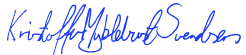 StyrelederKristoffer Myklebust SvendsenStyremedlemJens Martin Vesterås